Bulletin / Banner Change Transmittal Form[X]	Undergraduate Curriculum Council  [ ]	Graduate CouncilSigned paper copies of proposals submitted for consideration are no longer required. Please type approver name and enter date of approval.  Email completed proposals to curriculum@astate.edu for inclusion in curriculum committee agenda. 1.Contact Person (Name, Email Address, Phone Number)2.Proposed Change3.Effective Date4.Justification – Please provide details as to why this change is necessary. Bulletin Changesp. 493Public Relations (PR) STCMPR 3003. Principles of Public Relations Nature and theoretical foundation of public relations, its role in society, practitioners and dynamics of the process. Fall, Spring, Summer. STCMPR  3013. Public Relations Tools and Techniques Analysis and application of public relations tools and techniques with an emphasis on public relations writing, specialized publications, and strategy for working with corporate and noncorporate organizations. Prerequisite, CMAC 2003, PRAD 3143, PRAD STCM 2143, and PR STCM 3003 or STCM 3043. Fall, Spring. STCMPR 4013. Public Relations Practicum and Professional Development Advanced PR course requiring application of skills in supervised work with various businesses, institutions, organizations and social agencies. Student will work a minimum of 10 hours per week outside the classroom with assigned workplace mentor. Consent of instructor required. Fall, Spring. STCMPR 4023. Public Opinion, Propaganda and the Mass Media Survey of public opinion formation and change, with special attention to the role of the mass media in the creation and use of public opinion and propaganda. Fall. PR 4033. Public Relations Case Studies and Campaigns Study of recent public relations cases and campaigns involving business, industry, institutions, and government. Students create a comprehensive public relations campaign for a given client. Prerequisites, MDIA 3363, PR 3013, and PRAD 3143. Spring. [This course will be deleted.  Separate Course Deletion form will be submitted.]STCMPR PR 4113. Integrated Marketing Communications Focuses on the strategic integration of various channels and methods of communications for the purpose of delivering key messages to diverse target audiences in order to elicit specific responses, create a dialogue and engender relationship building. Prerequisite, AD STCM 3023, or PR STCM 3003, or STCM 3043, or MKTG 3013. Fall, Spring. STCMPR 4603. Crisis Communication An investigation of communications during crises, focusing on public relations, advertising and other persuasive efforts by institutions, corporations, movement leaders, and citizens to describe, persuade and shape human interactions with their environment during a crisis. Fall, Spring. STCMPR 4633. Trending Topics Exploration of current topics and issues in public relations and advertising. Strategic Communication (PRAD) STCMPRAD 2143. Strategic Writing I Fundamentals of the distinct writing requirements, styles, and formats of social, online, broadcast, print and other platforms used in strategic communication; emphasis on context, storytelling, and audience understanding. Fall, Spring. PRAD 3013. Promotional Writing for Electronic and Digital Media Methods and techniques of writing non-news radio and television scripts and web content. Emphasis on commercials and program continuity, promotional announcements, public service announcements. Some attention to teleplay, screenplay and corporate video techniques.  [This course will be deleted.  Separate Course Deletion form will be submitted.] STCMPRAD 3043. Principles of Strategic Communication Broad survey of strategic communication practice, emphasizing advertising and public relations in the context of integrated brand promotion. Fall, Spring, Summer. STCMPRAD 3143. Strategic Writing II Advanced strategic writing forms and styles. Practice in preparation of strategic messages for various platforms of communication, including paid, earned, shared, and owned. Students will develop skills in information gathering, writing styles, editing, critical thinking, storytelling, and audience analysis. Prerequisites, PRAD STCM 2143; and either PR STCM 3003, or AD STCM 3023, or PRAD STCM 3043. Fall, Spring. STCMPRAD PRAD 3553. Strategic Visual Communication Theoretical, contextual and practical natures of persuasive images in the context of strategic communication. Prerequisite, PR STCM 3003, AD STCM 3023, or PRAD STCM 3043. Fall, Spring. [prereq change from 2018U_LAC51] STCMPRAD 4073. Strategic Communication Law and Ethics Analysis of laws, regulations, and ethical considerations affecting the strategic communication industry. Prerequisite: ENG 1013. Fall, Spring, Summer. STCMPRAD 4213. Social Media in Strategic Communications This course examines concepts and applications of social media within mass communications, news, advertising, and public relations industries. We will explore and apply social media tools, integrating them into an organization’s overall communication strategy. Spring. STCMPRAD 4503. Seminar in Nonprofit Communication Study and practice of nonprofit communication strategies and tactics, including fundraising, nonprofit branding, grant writing, and cross-platform content creation. Fall. STCMPRAD PRAD 4753. Strategic Communication Case Studies Study of recent strategic communication cases involving business, industry, institutions, and government. Students conduct a comprehensive strategic communication case study for a given client. Prerequisites, AD 3033 or PR 3013, and COMS 3363 or AD STCM 4003, and PRAD  STCM 3143, or consent of instructor. Fall. [prereq change from 2018U_LAC51] STCMPRAD 4763. Strategic Communication Campaigns Study and practice in planning strategic communication campaigns for business, industry, institutions, and government. Students create a comprehensive strategic communication campaign for a given client. Prerequisites, AD 3033 or PR 3013, and MDIA 3363  COMS 3363 or AD STCM 4003, and PRAD STCM 3143, or consent of instructor. Spring. [prereq change from 2018U_LAC51] STCMPRAD 4773. Internship in Strategic Communication Field-based experience in a supervised setting that will enhance strategic communication knowledge and skills. Prerequisite: Approval of department chair. Fall, Spring, Summer.[course listing showing new order]DEPARTMENT OF COMMUNICATION Advertising (AD) Strategic Communication (STCM)STCMPRAD 2143. Strategic Writing I Fundamentals of the distinct writing requirements, styles, and formats of social, online, broadcast, print and other platforms used in strategic communication; emphasis on context, storytelling, and audience understanding. Fall, Spring. STCMPR 3003. Principles of Public Relations Nature and theoretical foundation of public relations, its role in society, practitioners and dynamics of the process. Fall, Spring, Summer. STCMPR  3013. Public Relations Tools and Techniques Analysis and application of public relations tools and techniques with an emphasis on public relations writing, specialized publications, and strategy for working with corporate and noncorporate organizations. Prerequisite, CMAC 2003, PRAD 3143, PRAD STCM 2143, and PR STCM 3003 or STCM 3043. Fall, Spring. STCMAD 3023. Principles of Advertising Advertising history, theory and practice, including traditional and nontraditional media. Fall, Spring. STCMAD AD 3033. Advertising Elements and Execution Principles and practices in creating and critiquing advertising messages across media platforms. Prerequisites, CMAC 2003 STCM 2143, and AD STCM 3023 or STCM 3043. Fall. STCMPRAD 3043. Principles of Strategic Communication Broad survey of strategic communication practice, emphasizing advertising and public relations in the context of integrated brand promotion. Fall, Spring, Summer. STCMAD 3133. Interactive Advertising Online interactive advertising, including integration social media into the marketing communications plan, use of online display ads, and development of an effective search engine strategy. Fall. STCMPRAD 3143. Strategic Writing II Advanced strategic writing forms and styles. Practice in preparation of strategic messages for various platforms of communication, including paid, earned, shared, and owned. Students will develop skills in information gathering, writing styles, editing, critical thinking, storytelling, and audience analysis. Prerequisites, PRAD STCM 2143; and either PR STCM 3003, or AD STCM 3023, or PRAD STCM 3043. Fall, Spring. STCMAD 3193. Advanced Photography An in-depth examination of the uses of natural and artificial lighting, lenses, cameras, studios, and other elements needed for professional photography in advertising, promotion, portraits, sports and other environments. Emphasis placed on the business of photography. Fall. STCMAD 3333. Media Advertising and Sales Study of the structure of the media advertising industry, with emphasis on media selection and planning, as well as the basic methods of selling. Sales affiliation project required. Fall, Summer. STCMPRAD PRAD 3553. Strategic Visual Communication Theoretical, contextual and practical natures of persuasive images in the context of strategic communication. Prerequisite, PR STCM 3003, AD STCM 3023, or PRAD STCM 3043. Fall, Spring. [prereq change from 2018U_LAC51] STCMAD 4003. Account Planning Study of consumer insights that are strategically applied by account planners and creative teams in the advertising planning process. Fall, Spring. STCMPR 4013. Public Relations Practicum and Professional Development Advanced PR course requiring application of skills in supervised work with various businesses, institutions, organizations and social agencies. Student will work a minimum of 10 hours per week outside the classroom with assigned workplace mentor. Consent of instructor required. Fall, Spring. STCMPR 4023. Public Opinion, Propaganda and the Mass Media Survey of public opinion formation and change, with special attention to the role of the mass media in the creation and use of public opinion and propaganda. Fall. STCMPRAD 4073. Strategic Communication Law and Ethics Analysis of laws, regulations, and ethical considerations affecting the strategic communication industry. Prerequisite: ENG 1013. Fall, Spring, Summer. STCMPR PR 4113. Integrated Marketing Communications Focuses on the strategic integration of various channels and methods of communications for the purpose of delivering key messages to diverse target audiences in order to elicit specific responses, create a dialogue and engender relationship building. Prerequisite, AD STCM 3023, or PR STCM 3003, or STCM 3043, or MKTG 3013. Fall, Spring. STCMPRAD 4213. Social Media in Strategic Communications This course examines concepts and applications of social media within mass communications, news, advertising, and public relations industries. We will explore and apply social media tools, integrating them into an organization’s overall communication strategy. Spring. STCMAD 4333. Social Media Measurement Measurement and improvement of investment outcomes from use of social media in advertising, public relations, and marketing communications. Spring. STCMPRAD 4503. Seminar in Nonprofit Communication Study and practice of nonprofit communication strategies and tactics, including fundraising, nonprofit branding, grant writing, and cross-platform content creation. Fall. STCMPR 4603. Crisis Communication An investigation of communications during crises, focusing on public relations, advertising and other persuasive efforts by institutions, corporations, movement leaders, and citizens to describe, persuade and shape human interactions with their environment during a crisis. Fall, Spring. STCMPR 4633. Trending Topics Exploration of current topics and issues in public relations and advertising. STCMPRAD PRAD 4753. Strategic Communication Case Studies Study of recent strategic communication cases involving business, industry, institutions, and government. Students conduct a comprehensive strategic communication case study for a given client. Prerequisites, AD 3033 or PR 3013, and COMS 3363 or AD STCM 4003, and PRAD  STCM 3143, or consent of instructor. Fall. [prereq change from 2018U_LAC51] STCMPRAD 4763. Strategic Communication Campaigns Study and practice in planning strategic communication campaigns for business, industry, institutions, and government. Students create a comprehensive strategic communication campaign for a given client. Prerequisites, AD 3033 or PR 3013, and MDIA 3363  COMS 3363 or AD STCM 4003, and PRAD STCM 3143, or consent of instructor. Spring. [prereq change from 2018U_LAC51] STCMPRAD 4773. Internship in Strategic Communication Field-based experience in a supervised setting that will enhance strategic communication knowledge and skills. Prerequisite: Approval of department chair. Fall, Spring, Summer.For Academic Affairs and Research Use OnlyFor Academic Affairs and Research Use OnlyCIP Code:  Degree Code:Department Curriculum Committee ChairCOPE Chair (if applicable)Department Chair: Head of Unit (If applicable)                         College Curriculum Committee ChairUndergraduate Curriculum Council ChairCollege DeanGraduate Curriculum Committee ChairGeneral Education Committee Chair (If applicable)                         Vice Chancellor for Academic AffairsInstructions Please visit http://www.astate.edu/a/registrar/students/bulletins/index.dot and select the most recent version of the bulletin. Copy and paste all bulletin pages this proposal affects below. Follow the following guidelines for indicating necessary changes. *Please note: Courses are often listed in multiple sections of the bulletin. To ensure that all affected sections have been located, please search the bulletin (ctrl+F) for the appropriate courses before submission of this form. - Deleted courses/credit hours should be marked with a red strike-through (red strikethrough)- New credit hours and text changes should be listed in blue using enlarged font (blue using enlarged font). - Any new courses should be listed in blue bold italics using enlarged font (blue bold italics using enlarged font)You can easily apply any of these changes by selecting the example text in the instructions above, double-clicking the ‘format painter’ icon   , and selecting the text you would like to apply the change to.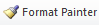 Please visit https://youtu.be/yjdL2n4lZm4 for more detailed instructions.